Supplementary Material 8. NIH study quality assessment.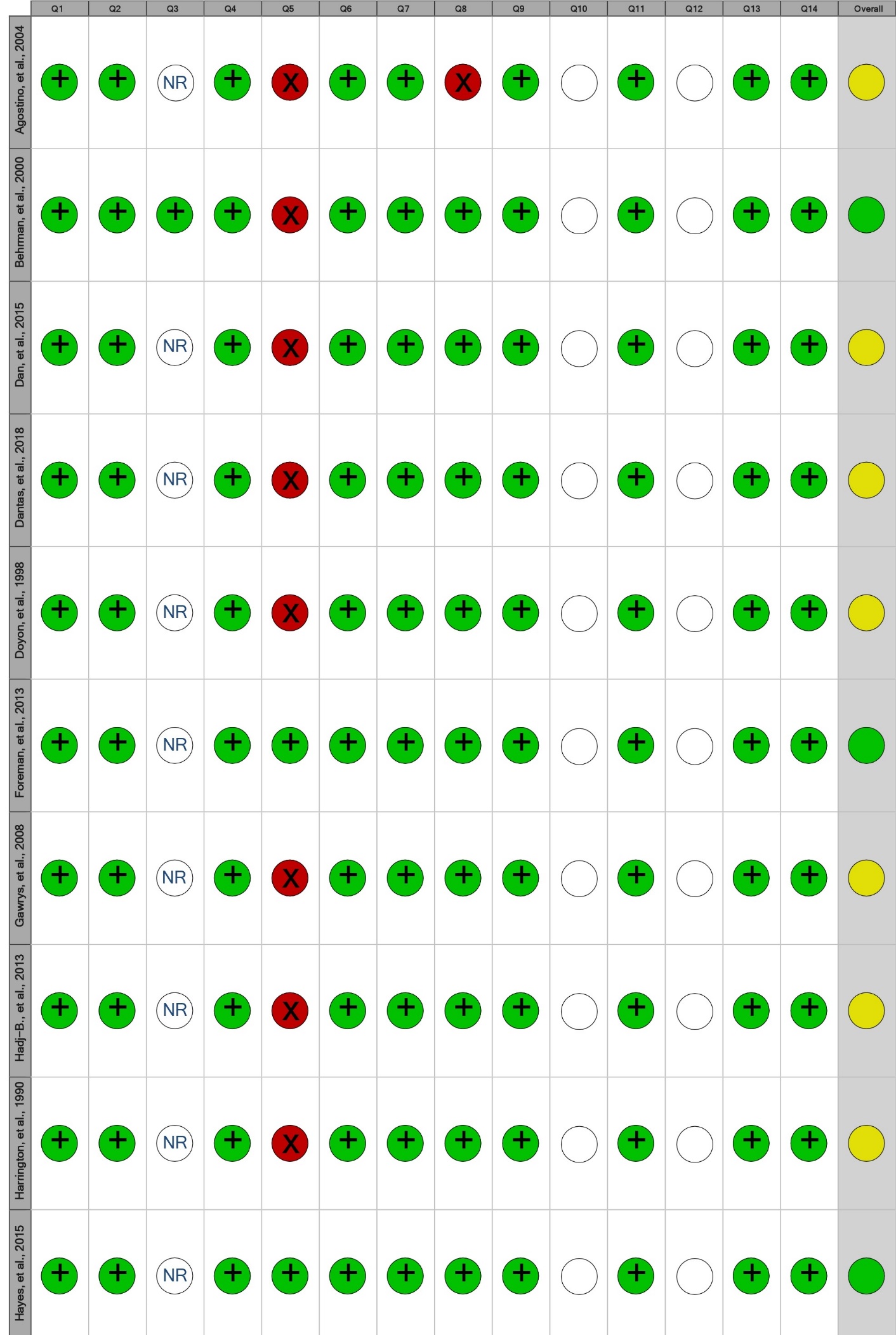 • = No/Poor; • = Fair; • = Yes/Good; NR= not reported; " " = not applicable.Supplementary 8. Continued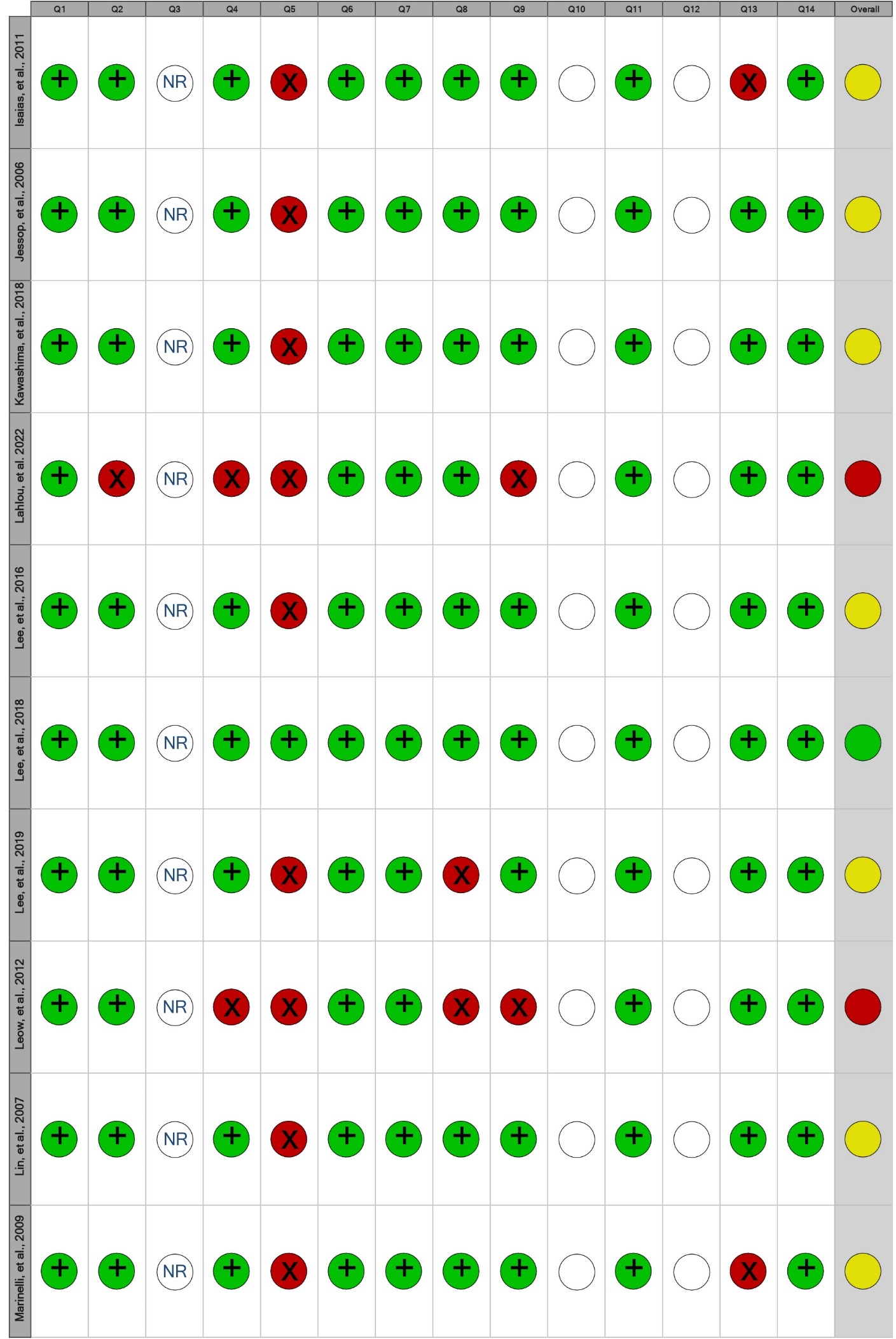 • = No/Poor; • = Fair; • = Yes/Good; NR= not reported; " " = not applicable.Supplementary 8. Continued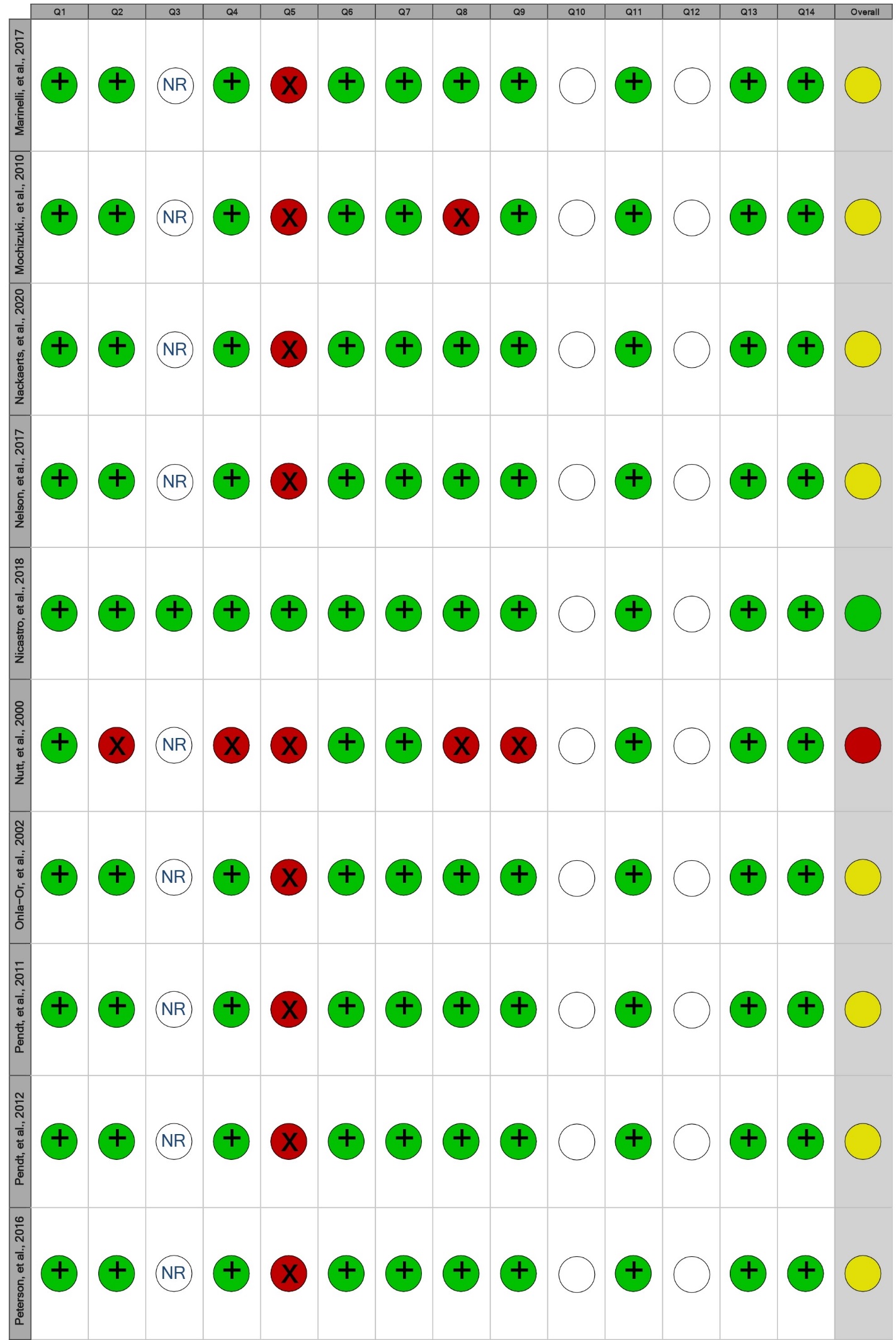 • = No/Poor; • = Fair; • = Yes/Good; NR= not reported; " " = not applicable.Supplementary 8. Continued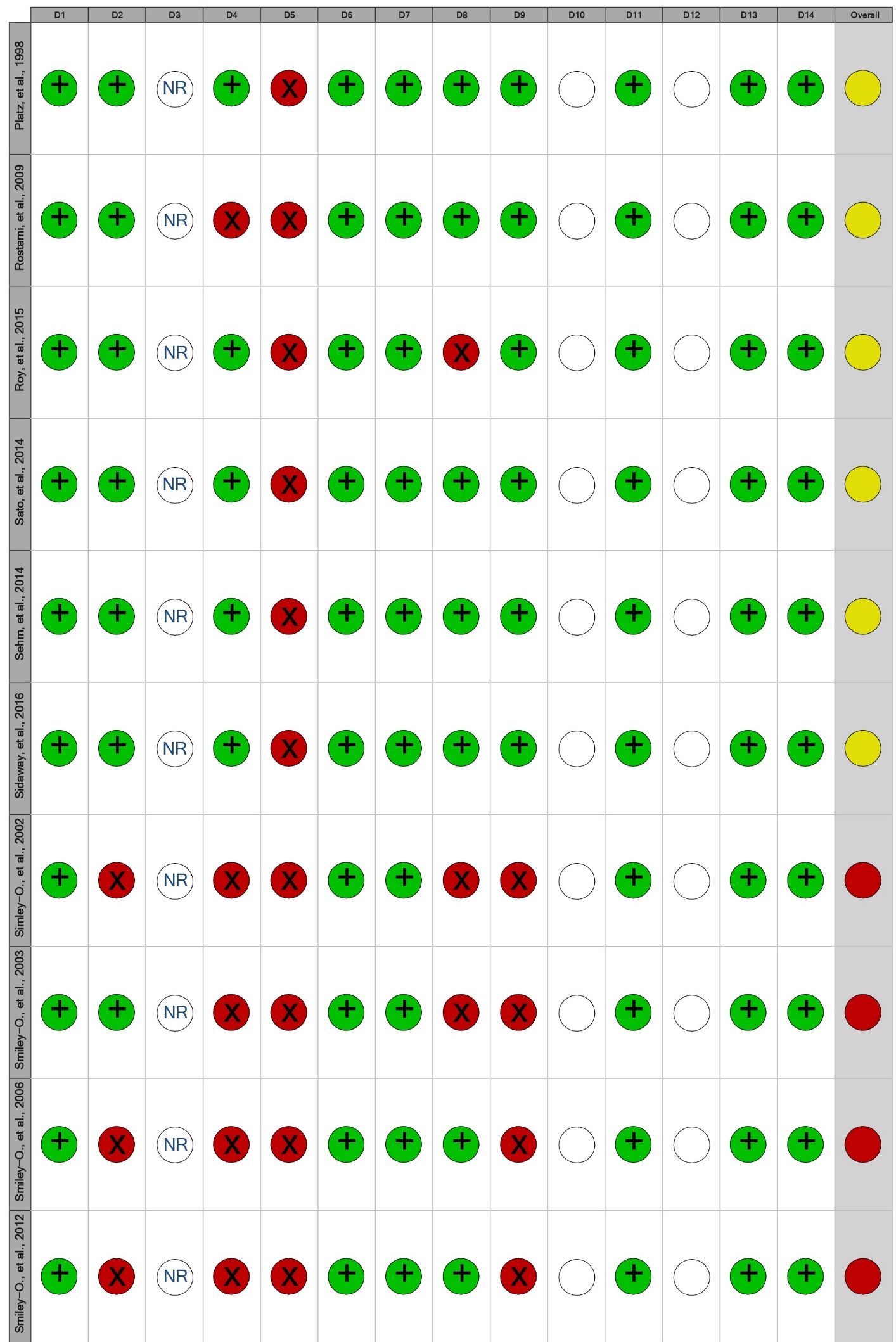 • = No/Poor; • = Fair; • = Yes/Good; NR= not reported; " " = not applicable.Supplementary 8. Continued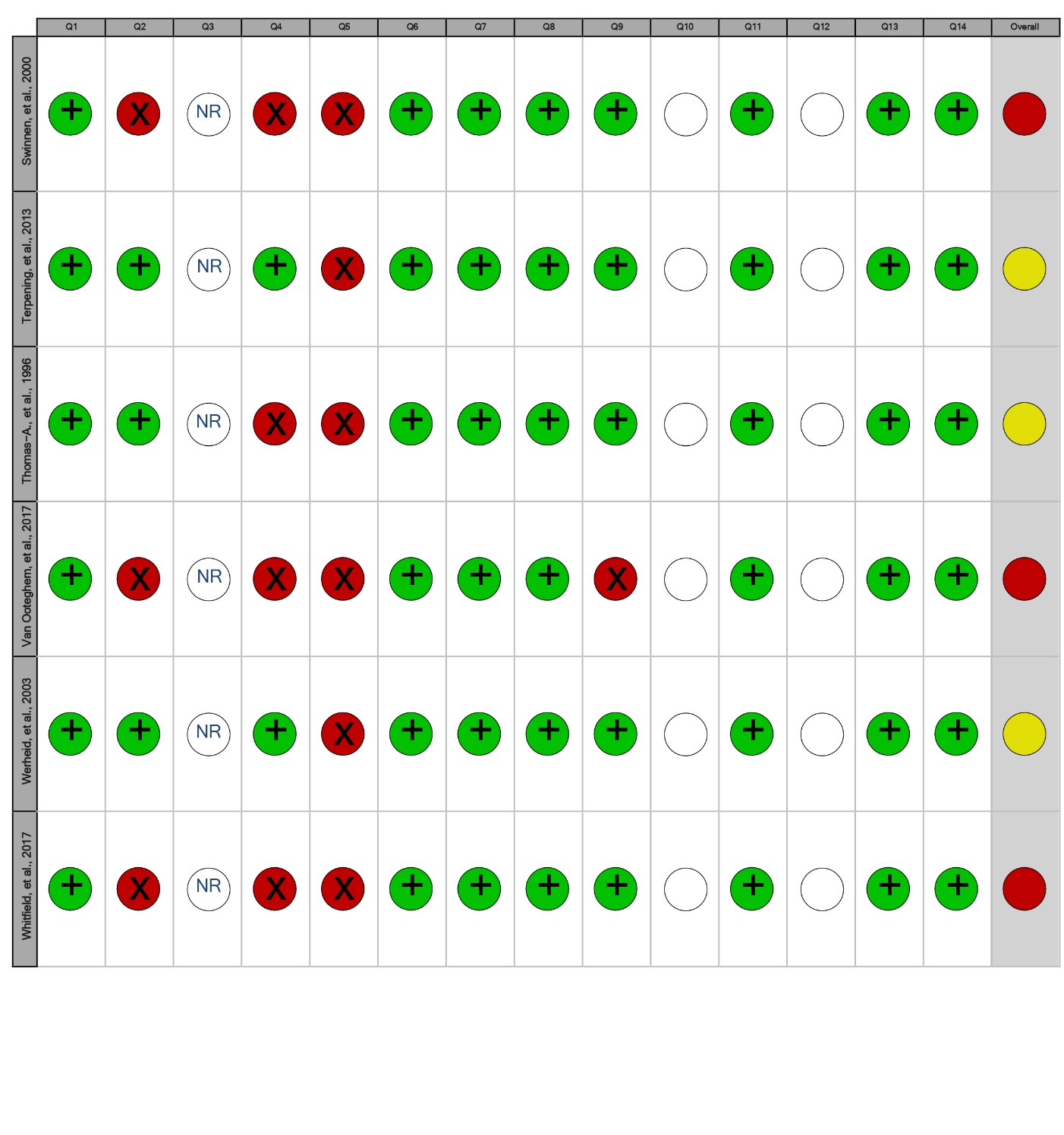 • = No/Poor; • = Fair; • = Yes/Good; NR= not reported; " " = not applicable.